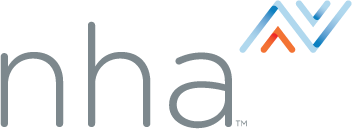 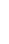 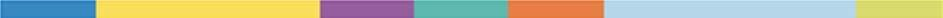 Completing Your Continuing Education Credits Applicable for all NHA certifications except for ExCPTStep 1: After logging in, www.nhanow.com, Continuing ED menu will appear on the lower left (after a certification is obtained)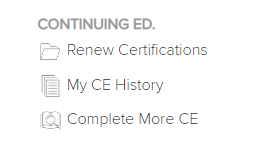 Renew Certification will allow you to view status     

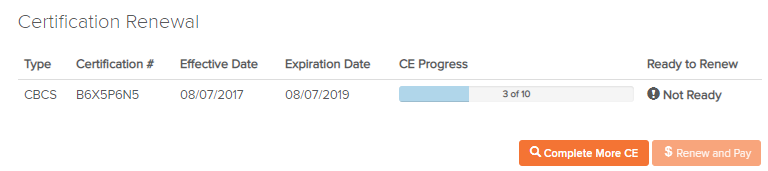 My CE History will show all previously completed credits
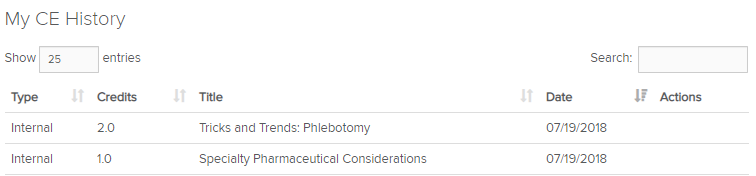 
Complete More Credits will allow you to obtain more credits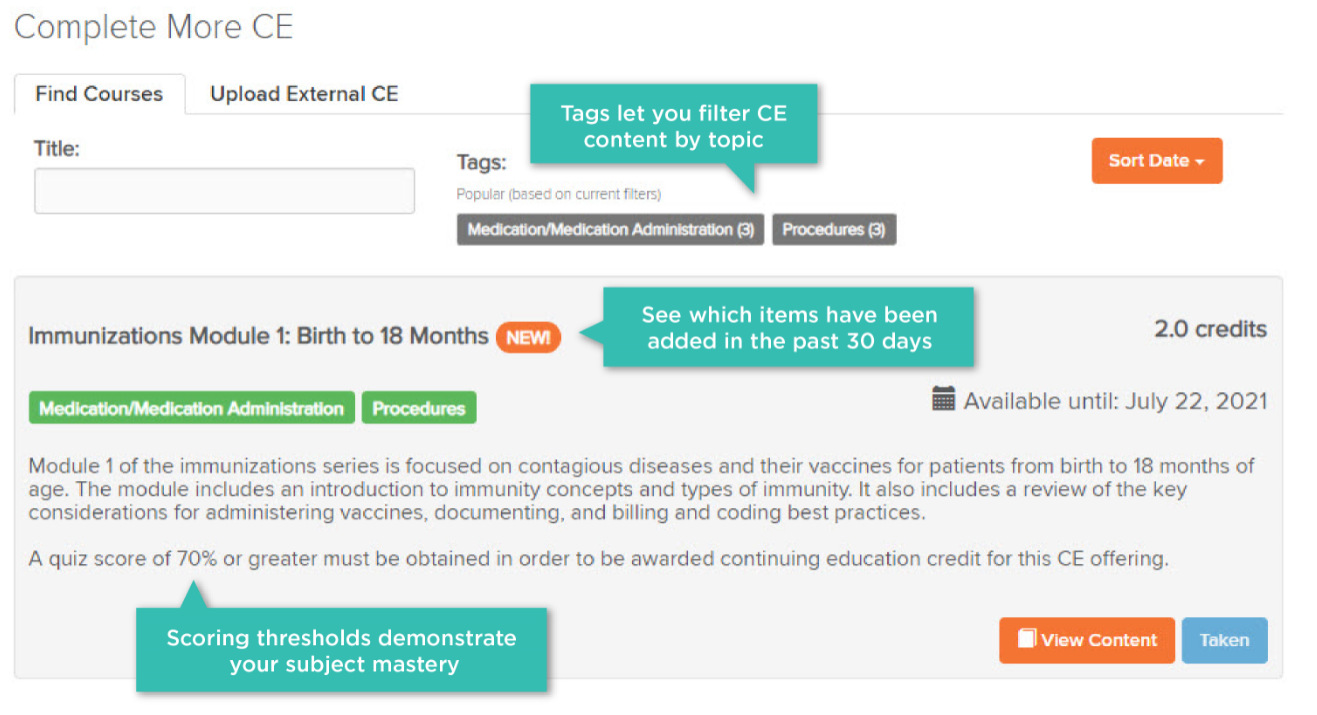 Once credits required have been completed you may Renew and Pay. 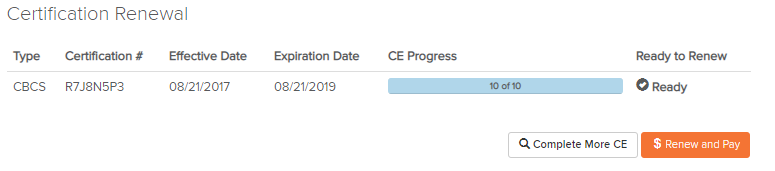 To renew, follow the steps below:
Choose the certification(s) you would like Renew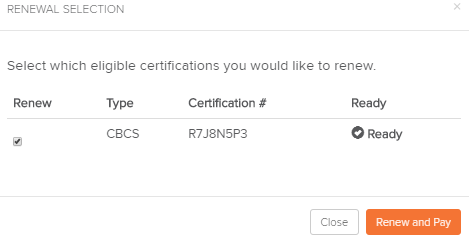 Verify cart items and click Check outVerify mailing information and click on Continue Checkout (*make all address updates in your NHA account)Scroll to bottom of the page and fill in Credit Card Information, Expiration Date and 3-digit code (CVV) from the back-signature line of your credit card.Click on Purchase ItemsPrint page for Receipt2